Thank you for your interest in participating in the U.S. Embassy’s American Diplomacy House Academy Program. If you would like to be considered for this dynamic and impactful new cohort-based program, please complete the following questions. We look forward to reviewing your application, and questions can be emailed to ADHSeoul@state.govApplicant Information: Name (in Korean): Name (in English): (eg. Hong Gil-dong)  Name of the University/College: Major:Academic Year: 
Mobile Phone Number: (eg. 010-1234-5678)Email: In the space below, please complete the following questions 
(Format font: Times New Roman, 12 font size) Available Dates for Interview:Please note that the dates are subject to change.  After document screening, selected applicants will be contacted separately. Important Notes:We accept application form via email only. Please submit to ADHSeoul@state.gov by August 7, 2022. MS word (.docx) or PDF format is only acceptable. Hangul saved document (.hwp) is not acceptable. 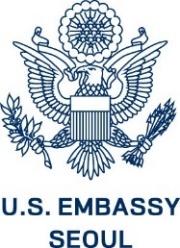 U.S. Embassy SeoulPublic Diplomacy Section American Diplomacy HouseAcademy ProgramApplication 2022-2023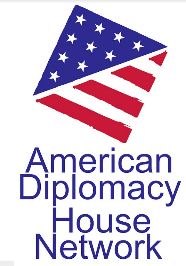 Please explain why you would like to be considered for the American Diplomacy Academy program. (In a maximum of 400 words)Please share with us what you expect to learn from this program. (In a maximum of 200 words)Please select all that apply with mark X.Please select all that apply with mark X.MorningAfternoonWeek 3Week 3Week 3August 16 (Tuesday) August 17 (Wednesday) August 18 (Thursday) August 19 (Friday) Week 4Week 4Week 4August 22 (Monday) August 23 (Tuesday) August 24 (Wednesday) August 25 (Thursday) August 26 (Friday) 